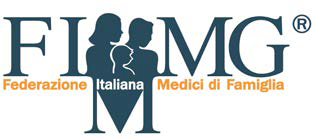 MODALITÀ DI ACCESSO AGLI AMBULATORI  DEI MEDICI DI FAMIGLIADisposizione Presidente Regione Puglia AOO_005/PROT/22/05/2020/0001600“Ritenuto che in questa fase della pandemia, ai fini delle corrette procedure da attivare per la tutela dei sanitari e dei cittadini, tenuto conto che qualunque contatto è da ritenersi come potenziale COVID positivo, per bloccare sul nascere qualsiasi focolaio, l’attività ordinaria dei MMG e PLS dovrà essere ripristinata e garantita attraverso un sistema di prenotazione …”Si accede in ambulatorio solo previo appuntamento con obbligo di mascherina e previa igienizzazione delle mani.Non è consentito l’accesso in ambulatorio ai pazienti con febbre e/o sintomatologia respiratoria. In questi casi e obbligatorio contattare il proprio medico di famiglia che adotterà quanto previsto dai protocolli regionali.È obbligatorio rispettare tassativamente l’orario di visita prenotata al fine di evitare contatti interpersonali potenzialmente pericolosi.L’accesso degli accompagnatori in ambulatorio deve essere autorizzato e comunque limitato ai soli casi necessari ed autorizzati dal medico (minori e non autosufficienti)Le richieste di farmaci, visite specialistiche, esami di laboratorio e strumentali devono essere formulate per via telefonica/telematica. Gli assistiti potranno richiederne l’invio attraverso i mezzi telematici previsti per legge  (E-mail, WhatsApp, FSE) ovvero ritirare le ricette secondo quanto definito dal proprio medico. Gli informatori scientifici saranno ricevuti in studio oppure in videoconferenza esclusivamente previa prenotazione. 